December 3, 2021Docket No. A-2017-2600553Utility Code:  1219827EMAILAARON K ZEAMER ESQRUSSELL KRAFFT & GRUBER LLP101 N POINTE BLVD STE 202LANCASTER PA  17601AKZ@RKGLAW.COM Re: Natural Gas Supplier License of Susquehanna Energy Advisors, Inc. d/b/a A1 EnergyDear Mr. Zeamer:On November 1, 2021, Susquehanna Energy Advisors, Inc. (Susquehanna Energy Advisors) filed a request with the Commission to change the name on its license to provide natural gas services, as a broker/marketer, to Susquehanna Energy Advisors, Inc. d/b/a A1 Energy.Currently, Susquehanna Energy Advisors is licensed as Susquehanna Energy Advisors, Inc. as a broker/marketer to small commercial (under 6,000 MCF annually), large commercial (6,000 MCF or more annually), industrial, and governmental customers in the natural gas distribution company service territories of PECO Energy Company and UGI Utilities, Inc., within the Commonwealth of Pennsylvania.Susquehanna Energy Advisors has provided the proper Pennsylvania Department of State documentation and has provided proof of service to the interested parties as required by the Commission.Therefore, the Commission approves, by this Secretarial Letter, the change of Susquehanna Energy Advisors, Inc.’s name on its license for the provision of natural gas services as a broker/marketer.The Secretary’s Bureau will issue a new license to Susquehanna Energy Advisors, Inc. d/b/a A1 Energy the right to begin to offer, render, furnish, or supply natural gas services as a broker/marketer to small commercial (under 6,000 MCF annually), large commercial (6,000 MCF or more annually), industrial, and governmental customers in the natural gas distribution company service territories of PECO Energy Company and UGI Utilities, Inc., within the Commonwealth of Pennsylvania.The Secretary’s Bureau and the Bureau of Administration, Financial and Assessments will update the company’s name in their computer systems and lists, as appropriate, to be Susquehanna Energy Advisors, Inc. d/b/a A1 Energy.If you have any questions in this matter, please contact Jeff McCracken of the Bureau of Technical Utility Services at jmccracken@pa.gov or 717-783-6163.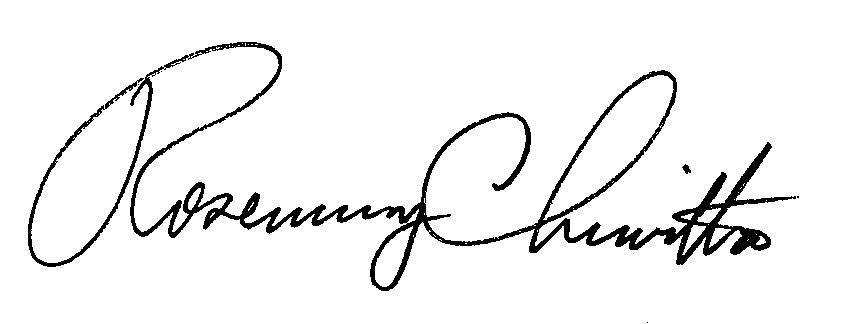 	Sincerely,	Rosemary Chiavetta	SecretaryCc: Amy Zuvich, Bureau of Administration, Financial and AssessmentsLICENSE ENCLOSED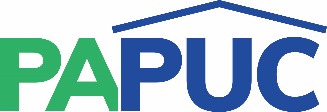                      COMMONWEALTH OF PENNSYLVANIAPENNSYLVANIA PUBLIC UTILITY COMMISSIONCOMMONWEALTH KEYSTONE BUILDING400 NORTH STREETHARRISBURG, PENNSYLVANIA 17120